РОССИЙСКАЯ ФЕДЕРАЦИЯКОСТРОМСКАЯ ОБЛАСТЬГАЛИЧСКИЙ МУНИЦИПАЛЬНЫЙ РАЙОН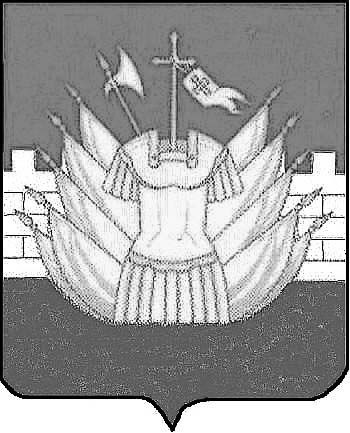 СОВЕТ ДЕПУТАТОВДМИТРИЕВСКОГО СЕЛЬСКОГО ПОСЕЛЕНИЯРЕШЕНИЕот « 25 » октября 2017 года № 117Руководствуясь частью 4 статьи 15 Федерального закона от 06.10.2003 г. № 131-ФЗ «Об общих принципах организации местного самоуправления в Российской Федерации» и Уставом муниципального образования Дмитриевское сельское поселение Галичского муниципального района, рассмотрев проект предоставленного Соглашения между администрацией Дмитриевского сельского поселения и администрацией Галичского муниципального района Костромской области о передаче части своих полномочий в сфере культуры, Совет депутатов Дмитриевского сельского поселения Р Е Ш И Л :1. Утвердить текст Соглашения о передаче администрацией Дмитриевского сельского поселения Галичского муниципального района части своих полномочий администрации Галичского муниципального района (далее-Соглашение) согласно приложению к настоящему решению.2. Передать администрации Дмитриевского сельского поселения администрации Галичского муниципального района часть своих полномочий в сфере культуры, указанных в Соглашении с 01 января 2018 года.3. Рекомендовать администрации Дмитриевского сельского поселения подписать Соглашение о передаче части своих полномочий в сфере культуры администрации Галичского муниципального района.4. Настоящее решение опубликовать (обнародовать) в информационном бюллетене «Дмитриевский вестник».Глава сельского поселения                          А.В.ТютинПриложениеУтверждено решением Совета депутатовДмитриевского сельского поселенияГаличского муниципальногорайона Костромской областиот « 27 » октября 2017 № 117СОГЛАШЕНИЕО ПЕРЕДАЧЕ АДМИНИСТРАЦИЕЙ ДМИТРИЕВСКОГО СЕЛЬСКОГО ПОСЕЛЕНИЯ ГАЛИЧСКОГО МУНИЦИПАЛЬНОГО РАЙОНА АДМИНИСТРАЦИИ ГАЛИЧСКОГО МУНИЦИПАЛЬНОГО РАЙОНА части СВОИХ полномочий В СФЕРЕ КУЛЬТУРАот "____" ____________ 20__ годаАдминистрация Дмитриевского сельского поселения, в лице главы Тютина Андрея Владимировича., действующего на основании Устава муниципального образования Дмитриевское сельское поселения Галичского муниципального района Костромской области, именуемая в дальнейшем «Сельское поселение», с одной стороны, и администрация Галичского муниципального района в лице главы Потехина Александра Николаевича, действующего на основании Устава муниципального образования Галичский муниципальный район Костромской области, именуемая в дальнейшем «Администрация района», с другой стороны, совместно именуемые «Стороны», заключили настоящее Соглашение о следующем:1. Предмет Соглашения1.1. Настоящее Соглашение регулирует отношения, возникающие между Сторонами, в части передачи отдельных полномочий по решению вопросов местного значения поселения в соответствии с частью 4 статьи 15 Федерального закона "Об общих принципах организации местного самоуправления в Российской Федерации" от 06.10.2003 года №131-ФЗ.1.2. Предметом настоящего Соглашения является передача Сельским поселением Администрации района полномочий по решению вопросов местного значения, в части  создания условий для организации досуга и обеспечения жителей поселения услугами организаций культуры.2. Порядок определения объема межбюджетных трансфертов2.1. Передача осуществления части полномочий по предмету настоящего Соглашения осуществляется за счет иных межбюджетных трансфертов, предоставляемых из бюджета Дмитриевского сельского поселения в бюджет Галичского муниципального района.2.2. Стороны определяют объем иных межбюджетных трансфертов, необходимых для осуществления передаваемых полномочий, в соответствии с порядком, утвержденным уполномоченным органом Сельского поселения.2.3. Объем иных межбюджетных трансфертов предоставляемых из бюджета Дмитриевского сельского поселения бюджету Галичского муниципального района на 2018 год составляет _______________тыс.рублей.3. Права и обязанности Сторон3.1. Сельское поселение:3.1.1. Создает необходимые условия для повседневной деятельности муниципальных учреждений культуры, расположенных на территории муниципального образования.3.1.2. Перечисляет Администрации района финансовые средства, в виде иных межбюджетных трансфертов, предназначенных для исполнения переданных по настоящему Соглашению полномочий, в размере и порядке, установленных разделом 2 настоящего Соглашения.3.1.3. Предоставляет Администрации района информацию, необходимую для осуществления полномочий, предусмотренных пунктом 1.2 настоящего Соглашения.3.1.4. Запрашивает и получает в установленном порядке от Администрации района информацию, материалы и документы, связанные с осуществлением полномочий, предусмотренных пунктом 1.2 настоящего Соглашения.3.1.5. Осуществляет контроль за исполнением Администрацией района переданных ей полномочий, а также за целевым использованием финансовых средств, предоставленных на эти цели. В случае выявления нарушений дает обязательные для исполнения Администрацией района письменные предписания для устранения выявленных нарушений в определенный срок с момента уведомления.3.1.7. Имеет право требовать возврата суммы перечисленных финансовых средств в случае неисполнения Администрацией района полномочий, предусмотренных пунктом 1.2 настоящего Соглашения. 3.1.8. Организует работу по охране труда, электро- и пожарной безопасности, ГО и ЧС, лицензированию учреждений.3.1.9. Решает вопросы укрепления материально-технической базы муниципальных учреждений культуры.3.1.10. Финансирует участие, а также транспортные расходы по участию коллективов художественной самодеятельности в районных, областных, межрегиональных, всероссийских мероприятиях.3.2. Администрация района:3.2.1. Осуществляет переданные ей Сельским поселением полномочия, предусмотренные пунктом 1.2 настоящего Соглашения, действующим законодательством и принимаемыми правовыми актами органов местного самоуправления, в пределах выделенных на эти цели финансовых средств. 3.2.2. Получает финансовое обеспечение полномочий, предусмотренных пунктом 1.2 настоящего Соглашения, за счет иных межбюджетных трансфертов, предоставляемых из бюджета сельского поселения;3.2.3. Обеспечивает эффективное, рациональное и целевое использование финансовых средств, переданных Сельским поселением на осуществление полномочий, предусмотренных пунктом 1.2 настоящего Соглашения.3.2.4. Рассматривает представленные Сельским поселением требования об устранении выявленных нарушений со стороны Администрации района по реализации переданных Сельским поселением полномочий предусмотренных пунктом 1.2 настоящего Соглашения, не позднее чем в месячный срок (если в требовании не указан иной срок), принимает меры по устранению нарушений и незамедлительно сообщает об этом Сельскому поселению.3.2.5. Получает консультативную и методическую помощь от Сельского поселения по вопросам осуществления полномочий, предусмотренных пунктом 1.2 настоящего Соглашения.3.2.6. В случае прекращения осуществления полномочий, предусмотренных пунктом 1.2 настоящего Соглашения, возвращает неиспользованные финансовые средства.3.2.7. Приостанавливает на срок до 1 месяца, а по окончании указанного срока прекращает исполнение полномочий, предусмотренных пунктом 1.2 настоящего Соглашения, при непредставлении финансовых средств из бюджета сельского поселения в течение двух месяцев с момента последнего перечисления.3.2.8. В случае невозможности надлежащего исполнения переданных полномочий Администрация района сообщает об этом в письменной форме Сельское поселение.3.2.9. Координирует деятельность учреждений культуры района в целях осуществления политики в сфере культуры, решение творческих проблем и вопросов. Разрабатывает и внедряет в практику учреждений культуры новые формы и методы работы экономического регулирования, ценообразования, направленных на обеспечение качества услуг культуры.3.2.10. Обеспечивает специалистов учреждений культуры аналитической, организационно-методической и практической помощью. Обеспечивает государственную статистическую отчетность сферы культуры в целом по району, проводит сравнительный анализ;3.2.11. На основе обеспечения участия и разработки целевых, перспективных, годовых планов и комплексных программ развития и сохранения культуры района, с учетом интересов жителей, организует районные конкурсы, праздники, фестивали и иные творческие проекты с привлечением коллективов и участников художественной самодеятельности района.3.2.12. Определяет цели и приоритеты в развитии отдельных видов культурной деятельности народного творчества и образования в сфере культуры.4. Ответственность Сторон4.1. В случае нарушения финансовых обязательств, предусмотренных настоящим Соглашением, Стороны несут ответственность, в том числе финансовые санкции, в соответствии с действующим законодательством.4.2. Сельское поселение и Администрация района несут ответственность в соответствии со статьями 306.4 и 306.8 Бюджетного Кодекса Российской Федерации.5. Срок действия, основания и порядок прекращения действия Соглашения5.1. Настоящее Соглашение вступает в силу  с 1 января  2018 года и действует  до 31 декабря 2018 года.5.2. Досрочное расторжение настоящего Соглашения осуществляется на основании отдельного соглашения сторон в следующих случаях:- изменения действующего законодательства Российской Федерации и (или) законодательства Костромской области;- неисполнения и (или) ненадлежащего исполнения одной из Сторон своих обязательств в соответствии с настоящим Соглашением;- использования не по назначению переданных для осуществления полномочий, предусмотренных пунктом 1.2 настоящего Соглашения, финансовых средств;- нецелесообразности осуществления Администрацией района полномочий, предусмотренных пунктом 1.2 настоящего Соглашения.5.3. Уведомление о расторжении настоящего Соглашения в одностороннем порядке направляется второй стороне не менее чем за месяц.6. Заключительные положения6.1. Настоящее Соглашение составлено в двух экземплярах, имеющих одинаковую юридическую силу, по одному  для каждой из Сторон.6.2. Внесение изменений и дополнений в настоящее Соглашение осуществляется путем подписания Сторонами дополнительных соглашений.6.3. По вопросам, не урегулированным настоящим Соглашением, Стороны руководствуются действующим законодательством.6.4. Споры, связанные с исполнением настоящего Соглашения, разрешаются путем проведения переговоров или в судебном порядке. 7. Реквизиты СторонГлава сельского поселения	Глава администрации муниципального района__________________ А.В.Тютин	                      ____________________ А.Н.Потехинм.п.	            м.п. О передаче полномочий в сфере культураАдминистрация Дмитриевскогосельского поселения157201, Костромская область, Галичский район, д.Дмитриевское, ул.Центральная, д.14ИНН 4411003541; КПП 441101001УФК по Костромской области (Администрация Дмитриевского сельского поселения) л/с 03413001190;р/сч 40204810100000000089 в Отделение Кострома г.КостромаБИК 043469001Администрация Галичского муниципального района157200 Костромская область, г. Галич, пл. Революции, д.23аИНН 4403001195 КПП 440301001УФК по Костромской области (Администрация Галичского муниципального района)л/с 03413004080р/сч 402504810600000000013 в Отделение Кострома г. Кострома БИК 043469001